28 декабря 2022 г.	                г. Барнаул		 	             	   № 15Дом Союзов (г. Барнаул, просп. Ленина, 23), с использованием информационно-телекоммуникационных технологийП О В Е С Т К А1. Об итогах проведения комплексных проверок соблюдения работодателями норм трудового законодательства в образовательных организациях Волчихинского района. Докладывают: Лысикова Наталья Михайловна, заместитель председателя Алтайской краевой организации Профсоюза по правовой работе, главный правовой инспектор труда;Мерзлякова Валентина Николаевна, заместитель председателя Алтайской краевой организации Профсоюза по труду, заработной плате и финансовой работе;Янков Николай Петрович, главный технический инспектор труда Алтайской краевой организации Профсоюза.2. Об итогах проверки финансово-хозяйственной деятельности Родинской и Волчихинской районных организаций Профсоюза.Докладывает: Мерзлякова Валентина Николаевна, заместитель председателя Алтайской краевой организации Профсоюза по труду, заработной плате и финансовой работе, главный бухгалтер.3. О плане основных мероприятий комитета Алтайской краевой организации Профсоюза на 2023 год.Докладывает: Абдуллаев Юрий Геннадьевич, председатель Алтайской краевой организации Профсоюза.4. О созыве заседания комитета краевой организации Профсоюза 30 января 2022 года.Докладывает: Иванищева Светлана Борисовна, заместитель председателя Алтайской краевой организации Профсоюза.5. Об итогах проведения межрегионального образовательного форума «Зов Алтая» и окружного этапа Всероссийского конкурса на лучшее профбюро «Ты – лидер».Докладывает: Ивановская Елена Леонидовна, заместитель председателя Алтайской краевой организации Профсоюза по информационной работе.6. О премировании участников II Всероссийского творческого конкурса-фестиваля педагогических работников «Виват, таланты!».Докладывает: Ивановская Елена Леонидовна, заместитель председателя Алтайской краевой организации Профсоюза по информационной работе.7. О премировании участников Всероссийского конкурса «Профсоюзный репортер».Докладывает: Ивановская Елена Леонидовна, заместитель председателя Алтайской краевой организации Профсоюза по информационной работе.8. О проведении краевого профсоюзного информационного марафона «Народные новости».Докладывает: Ивановская Елена Леонидовна, заместитель председателя Алтайской краевой организации Профсоюза по информационной работе.9. О постановлениях президиума, принятых в период с 1 октября 2022 года по 28 декабря 2022 года.Докладывает: Иванищева Светлана Борисовна, заместитель председателя Алтайской краевой организации Профсоюза.10. Об оказании материальной помощи членам Профсоюза. Докладывает: Мерзлякова Валентина Николаевна, заместитель председателя Алтайской краевой организации Профсоюза по труду, заработной плате и финансовой работе, главный бухгалтер.11. О выделении возвратных беспроцентных денежных займов членам Профсоюза.Докладывает: Мерзлякова Валентина Николаевна, заместитель председателя Алтайской краевой организации Профсоюза по труду, заработной плате и финансовой работе, главный бухгалтер.12. О выделении денежных средств членам Профсоюза по паритетным программам оздоровления.Докладывает: Мерзлякова Валентина Николаевна, заместитель председателя Алтайской краевой организации Профсоюза по труду, заработной плате и финансовой работе, главный бухгалтер.13. О выделении денежных средств на мероприятия в рамках уставной деятельности по смете комитета краевой организации Профсоюза на 2022 год.Докладывает: Мерзлякова Валентина Николаевна, заместитель председателя Алтайской краевой организации Профсоюза по труду, заработной плате и финансовой работе, главный бухгалтер.14. О премировании профсоюзных работников и активистов.Докладывает: Мерзлякова Валентина Николаевна, заместитель председателя Алтайской краевой организации Профсоюза по труду, заработной плате и финансовой работе, главный бухгалтер.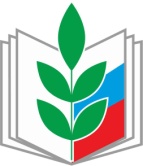 ПРОФЕССИОНАЛЬНЫЙ СОЮЗ РАБОТНИКОВ НАРОДНОГО ОБРАЗОВАНИЯ И НАУКИ РОССИЙСКОЙ ФЕДЕРАЦИИ АЛТАЙСКАЯ КРАЕВАЯ ОРГАНИЗАЦИЯ ПРОФЕССИОНАЛЬНОГО СОЮЗАРАБОТНИКОВ НАРОДНОГО ОБРАЗОВАНИЯ И НАУКИ РОССИЙСКОЙ ФЕДЕРАЦИИ(АЛТАЙСКАЯ КРАЕВАЯ ОРГАНИЗАЦИЯ ОБЩЕРОССИЙСКОГО ПРОФСОЮЗА ОБРАЗОВАНИЯ)ПРЕЗИДИУМ